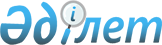 О некоторых вопросах снятия карантинаПостановление акимата Костанайской области от 10 декабря 2020 года № 447. Зарегистрировано Департаментом юстиции Костанайской области 10 декабря 2020 года № 9623
      В соответствии с подпунктом 3) пункта 1 статьи 10 Закона Республики Казахстан от 10 июля 2002 года "О ветеринарии", пунктом 8 Правил установления или снятия ограничительных мероприятий и карантина, утвержденных приказом Министра сельского хозяйства Республики Казахстан от 9 февраля 2015 года № 7-1/86 (зарегистрирован в Реестре государственной регистрации нормативных правовых актов под № 10414), на основании представлений главного государственного ветеринарно-санитарного инспектора Костанайской области от 30 октября 2020 года № 01-08/2487, от 16 ноября 2020 года № 13970, от 23 ноября 2020 года № 01-08/2770 акимат Костанайской области ПОСТАНОВЛЯЕТ:
      1. Снять карантин, установленный в связи с возникновением заразной болезни – грипп птиц в следующих населенных пунктах Костанайской области:
      1) село Родина Родинского сельского округа города Аркалыка;
      2) село Фурманово города Аркалыка;
      3) село Целинный города Аркалыка.
      2. Признать утратившей силу строку, порядковый номер 2, приложения к постановлению акимата Костанайской области "Об установлении карантина" от 22 сентября 2020 года № 328 (опубликовано 22 сентября 2020 года в Эталонном контрольном банке нормативных правовых актов Республики Казахстан, зарегистрировано в Реестре государственной регистрации нормативных правовых актов под № 9466).
      3. Государственному учреждению "Управление ветеринарии акимата Костанайской области" в установленном законодательством Республики Казахстан порядке обеспечить:
      1) государственную регистрацию настоящего постановления в территориальном органе юстиции;
      2) размещение настоящего постановления на интернет-ресурсе акимата Костанайской области после его официального опубликования.
      4. Контроль за исполнением настоящего постановления возложить на курирующего заместителя акима Костанайской области.
      5. Настоящее постановление вводится в действие со дня первого официального опубликования.
					© 2012. РГП на ПХВ «Институт законодательства и правовой информации Республики Казахстан» Министерства юстиции Республики Казахстан
				
      Аким Костанайской области 

А. Мухамбетов
